CPR/FIRST Aid TrainingCPR/FIRST Aid TrainingCPR/FIRST Aid TrainingCPR/FIRST Aid TrainingCPR/FIRST Aid TrainingAnyone interested in recertifying or certifying in Adult CPR/AED from the American Red Cross should attend this course.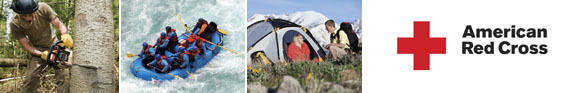 Anyone interested in recertifying or certifying in Adult CPR/AED from the American Red Cross should attend this course.Anyone interested in recertifying or certifying in Adult CPR/AED from the American Red Cross should attend this course.Anyone interested in recertifying or certifying in Adult CPR/AED from the American Red Cross should attend this course.Anyone interested in recertifying or certifying in Adult CPR/AED from the American Red Cross should attend this course.HOW TO REGISTER AND PAY YOUR FEEHOW TO REGISTER AND PAY YOUR FEEHOW TO REGISTER AND PAY YOUR FEEHOW TO REGISTER AND PAY YOUR FEEHOW TO REGISTER AND PAY YOUR FEE1. Register and Pay Online: (The preferred method) Go to http://tentaroo.com/tidewater. Log in to your account.  If you or your unit do not have a Tentaroo account, then create your free “Individual/Group” account, fill out all personal information, select the “Adult CPR” event and follow the instructions on the web site to register and pay.1. Register and Pay Online: (The preferred method) Go to http://tentaroo.com/tidewater. Log in to your account.  If you or your unit do not have a Tentaroo account, then create your free “Individual/Group” account, fill out all personal information, select the “Adult CPR” event and follow the instructions on the web site to register and pay.1. Register and Pay Online: (The preferred method) Go to http://tentaroo.com/tidewater. Log in to your account.  If you or your unit do not have a Tentaroo account, then create your free “Individual/Group” account, fill out all personal information, select the “Adult CPR” event and follow the instructions on the web site to register and pay.1. Register and Pay Online: (The preferred method) Go to http://tentaroo.com/tidewater. Log in to your account.  If you or your unit do not have a Tentaroo account, then create your free “Individual/Group” account, fill out all personal information, select the “Adult CPR” event and follow the instructions on the web site to register and pay.1. Register and Pay Online: (The preferred method) Go to http://tentaroo.com/tidewater. Log in to your account.  If you or your unit do not have a Tentaroo account, then create your free “Individual/Group” account, fill out all personal information, select the “Adult CPR” event and follow the instructions on the web site to register and pay.2. Register Online, but pay at office:  Register online at the link above, choose $0.00 payment and use this form to pay at the council.2. Register Online, but pay at office:  Register online at the link above, choose $0.00 payment and use this form to pay at the council.2. Register Online, but pay at office:  Register online at the link above, choose $0.00 payment and use this form to pay at the council.2. Register Online, but pay at office:  Register online at the link above, choose $0.00 payment and use this form to pay at the council.2. Register Online, but pay at office:  Register online at the link above, choose $0.00 payment and use this form to pay at the council.3. Register and pay at council office:  Use this form to register and make payment at the council office.  Make payment in person or mail to Tidewater Council, BSA, 1032 Heatherwood Drive, Virginia Beach, VA  234553. Register and pay at council office:  Use this form to register and make payment at the council office.  Make payment in person or mail to Tidewater Council, BSA, 1032 Heatherwood Drive, Virginia Beach, VA  234553. Register and pay at council office:  Use this form to register and make payment at the council office.  Make payment in person or mail to Tidewater Council, BSA, 1032 Heatherwood Drive, Virginia Beach, VA  234553. Register and pay at council office:  Use this form to register and make payment at the council office.  Make payment in person or mail to Tidewater Council, BSA, 1032 Heatherwood Drive, Virginia Beach, VA  234553. Register and pay at council office:  Use this form to register and make payment at the council office.  Make payment in person or mail to Tidewater Council, BSA, 1032 Heatherwood Drive, Virginia Beach, VA  23455Account #:1-6801-604-201-6801-604-20SW= 6760When:Saturday,  September 16, 2017 9 AM to 3 PMCheck-in begins at 8:30 AMSaturday,  September 16, 2017 9 AM to 3 PMCheck-in begins at 8:30 AMSaturday,  September 16, 2017 9 AM to 3 PMCheck-in begins at 8:30 AMSaturday,  September 16, 2017 9 AM to 3 PMCheck-in begins at 8:30 AMWhere:Bayside Presbyterian Church 1400 Ewell Road, VA Beach, VA 23455Bayside Presbyterian Church 1400 Ewell Road, VA Beach, VA 23455Bayside Presbyterian Church 1400 Ewell Road, VA Beach, VA 23455Bayside Presbyterian Church 1400 Ewell Road, VA Beach, VA 23455Fee:$25 $25 $25 $25 Who should attend:  Any registered Scouter or Scout interested in CPR certification.Who should attend:  Any registered Scouter or Scout interested in CPR certification.Who should attend:  Any registered Scouter or Scout interested in CPR certification.Who should attend:  Any registered Scouter or Scout interested in CPR certification.Who should attend:  Any registered Scouter or Scout interested in CPR certification.Prerequisites:  Minimum age is 14.Prerequisites:  Minimum age is 14.Prerequisites:  Minimum age is 14.Prerequisites:  Minimum age is 14.Prerequisites:  Minimum age is 14.What to bring:  A notebook to hold handouts and a willingness to learn.What to bring:  A notebook to hold handouts and a willingness to learn.What to bring:  A notebook to hold handouts and a willingness to learn.What to bring:  A notebook to hold handouts and a willingness to learn.What to bring:  A notebook to hold handouts and a willingness to learn.Course Director for more info:Course Director for more info:Jim Payne(757) 537-3025 , jpayne6130@gmail.comJim Payne(757) 537-3025 , jpayne6130@gmail.comJim Payne(757) 537-3025 , jpayne6130@gmail.comAdditional Course Info:Additional Course Info:http://tidewaterbsa.com/events/.  Lookup the course date.http://tidewaterbsa.com/events/.  Lookup the course date.http://tidewaterbsa.com/events/.  Lookup the course date.PARTICIPANT REGISTRATION INFORMATIONPARTICIPANT REGISTRATION INFORMATIONPARTICIPANT REGISTRATION INFORMATIONPARTICIPANT REGISTRATION INFORMATIONPARTICIPANT REGISTRATION INFORMATIONPARTICIPANT REGISTRATION INFORMATIONPARTICIPANT REGISTRATION INFORMATIONDate:Name:Name:Phone:Email (Adult only):Email (Adult only):Email (Adult only):Address: Address: Address: City:City:State:Zip:Adult / Youth (Circle)Adult / Youth (Circle)Pack Number:Registered Position:Registered Position:BSA ID (required): BSA ID (required): District:District:Additional Info:  NONEAdditional Info:  NONEAdditional Info:  NONEAdditional Info:  NONEAdditional Info:  NONEYour Dietary or Other Restrictions:  Your Dietary or Other Restrictions:  Your Dietary or Other Restrictions:  Your Dietary or Other Restrictions:  Your Dietary or Other Restrictions:  Your Dietary or Other Restrictions:  Your Dietary or Other Restrictions:  